АДМИНИСТРАЦИЯ КРИВОШЕИНСКОГО РАЙОНАПОСТАНОВЛЕНИЕ21.02.2017                                                                                                                              № 93с. КривошеиноТомской областиОб утверждении Положения о муниципальном общественном совете по развитию образования в Кривошеинском районе (в редакции постановления Администрации Кривошеинского района  от 22.03.2022 № 201)       В целях обеспечения эффективной реализации принципа демократического, государственно-общественного характера управления в образовательной системе муниципального образования Кривошеинский район, влияния общества на качество образования и его доступность для всех слоев населения, повышения эффективности деятельности сферы образования, ее открытости для общества и кадровыми изменениямиПОСТАНОВЛЯЮ:1. Утвердить Положение о муниципальном общественном совете по развитию образования в Кривошеинском районе согласно приложению  к настоящему постановлению.2. Признать утратившим силу постановление Администрации Кривошеинского района от 09.02.2012г. №46 «Об утверждении Положения о муниципальном общественном совете по развитию образования  Кривошеинский район».3.   Настоящее постановление вступает в силу с даты его подписания.4.  Настоящее постановление опубликовать в Сборнике нормативных правовых актов Администрации Кривошеинского района и разместить в сети «Интернет» на официальном сайте муниципального образования Кривошеинский район.5.  Контроль за исполнением настоящего постановления возложить на Первого заместителя Главы Кривошеинского района. Глава Кривошеинского района	 (Глава Администрации)                                                                                        С.А.ТайлашевКустова М.Ф. 21974Направлено: Прокуратура, Управление образования,  Сборник,  ЦМБПриложение к постановлению Администрации Кривошеинского района от 21.02.2017 г. № 93ПОЛОЖЕНИЕО МУНИЦИПАЛЬНОМ ОБЩЕСТВЕННОМ СОВЕТЕПО РАЗВИТИЮ ОБРАЗОВАНИЯ В КРИВОШЕИНСКОМ РАЙОНЕ1. ОБЩИЕ ПОЛОЖЕНИЯ1.1. Настоящее Положение направлено на обеспечение эффективной реализации в муниципальной системе образования муниципального образования Кривошеинский район одного из ключевых принципов государственной политики Российской Федерации в сфере образования - принципа демократического, государственно-общественного характера управления образованием.1.2. Положение призвано обеспечить общественное участие в развитии образования и в управлении им, рост влияния местного сообщества на качество образования и его доступность для всех слоев населения, повышение эффективности муниципальной системы образования, ее открытости для общественности.1.3. Муниципальный общественный совет по развитию образования в Кривошеинском районе (далее по тексту - Совет) руководствуется в своей деятельности Конституцией Российской Федерации, федеральными законами, указами и распоряжениями Президента Российской Федерации, постановлениями и распоряжениями Правительства Российской Федерации, законодательством и решениями органов власти Томской области, Уставом и иными нормативными  правовыми актами муниципального образования Кривошеинский район, настоящим Положением и регламентом.1.4. Общественный характер Совета определяется тем, что он является формой непосредственного участия местного сообщества в реализации органами местного самоуправления полномочий в сфере образования, делегированных государством на уровень муниципального образования, средством согласования между органом местного самоуправления и местным сообществом наиболее важных управленческих решений по вопросам развития образования на территории муниципального образования Кривошеинский район.1.5. Деятельность Совета основывается на принципах коллегиальности принятия решений, гласности, объективности.1.6. Члены Совета принимают участие в его работе на добровольной безвозмездной основе.2. ПОРЯДОК ФОРМИРОВАНИЯ И СТРУКТУРА СОВЕТА2.1. Совет – постоянно действующий коллегиальный орган, созданный на основании настоящего Положения. Общее количество членов Совета составляет 15  человек.2.2. В состав Совета входят: назначенные представители Администрации Кривошеинского района; администраций сельских поселений, иных муниципальных учреждений района, представительного органа местного самоуправления - Думы Кривошеинского района, муниципального органа управления образованием - Управления образования Администрации Кривошеинского района (далее - Управление образования) (по согласованию); делегированные от образовательных организаций члены Управляющих советов муниципальных образовательных организаций; кооптированные представители общественности (научной, культурной, деловой и другие).2.3. Представители Администрации Кривошеинского района; администраций сельских поселений, иных муниципальных учреждений района, представительного органа местного самоуправления - Думы Кривошеинского района, Управления образования (по согласованию), назначаются в состав Совета Главой Администрации из числа должностных лиц соответствующих органов в количестве 9 (девяти) человек.2.4. В состав Совета избираются представители Управляющих советов муниципальных образовательных организаций на общем собрании председателей Управляющих советов муниципальных образовательных учреждений в количестве 3 (трех) человек. Данные по результатам выборов передаются в Управление образования для включения представителей Управляющих советов в Состав муниципального общественного совета по развитию образования в Кривошеинском районе.2.5. В состав Совета приглашаются и включаются граждане, чьи профессиональная и (или) общественная деятельность, знания, опыт и возможности могут содействовать функционированию и развитию муниципальной системы образования (кооптированные члены Совета).Общее количество кооптированных членов Совета составляет 3 человека.Срок полномочий кооптированных Советом в свой состав членов определяется решением Совета. Правом выдвижения кандидатур для избрания в члены Совета обладают назначенные члены Совета. Решение Совета принимается открытым голосованием большинством голосов присутствующих участников и оформляется протоколом, подписываемым председателем и секретарем.2.6. Совет считается сформированным и приступает к осуществлению своих полномочий с даты принятия постановления Администрации Кривошеинского района о его формировании в составе делегированных  и назначенных его членов.3. ЗАДАЧИ И КОМПЕТЕНЦИЯ СОВЕТА3.1. Основными задачами Совета являются:а) определение основных направлений развития муниципальной системы общего образования;б) содействие в организации предоставления общедоступного и бесплатного начального общего, основного общего, среднего общего образования, содействие в предоставлении дополнительного образования детям и общедоступного бесплатного дошкольного образования на территории муниципального образования Кривошеинский район;в) содействие созданию и деятельности образовательных объединений в форме ассоциаций или союзов в соответствии с законодательством Российской Федерации в целях развития и совершенствования образования, общественных объединений участников образовательного процесса и иных граждан, заинтересованных в развитии образования, благотворительных организаций, содействующих муниципальной системе образования;г) развитие форм участия общественности в управлении образованием, в оценке качества общего образования в формах общественного наблюдения, общественной экспертизы, содействие открытости и публичности в деятельности образовательных организаций на территории муниципального образования Кривошеинский район.3.2. К полномочиям Совета относятся:1) согласование программы развития муниципальной системы образования;2) рассмотрение результатов экспертной оценки последствий для общего образования детей при подготовке решений о создании, реорганизации или ликвидации муниципального общеобразовательного учреждения;3) принятие рекомендаций по проекту бюджета Управления образования в части обеспечения содержания зданий и сооружений муниципальных образовательных учреждений, обустройства прилегающих к ним территорий; обсуждение дизайнерских и иных решений в рамках подготовки к проведению и приёмке работ по капитальному ремонту образовательных организаций         (пункт в редакции постановления Администрации Кривошеинского района от 22.03.2022 № 201); 4) согласование муниципальных правовых актов, содержащих планы и программы, влияющие на организацию предоставления общедоступного и бесплатного начального общего, основного общего, среднего общего образования населению на территории муниципального образования Кривошеинский район, содержания зданий и сооружений муниципальных образовательных учреждений, обустройства прилегающих к ним территорий;5) согласование ежегодного публичного отчета о состоянии и результатах развития муниципальной системы образования и представление его общественности муниципального образования Кривошеинский район;6) участие в рассмотрении предложений, заявлений и жалоб граждан о деятельности муниципальных образовательных организаций, о действиях (бездействии) руководителей муниципальных образовательных организаций и (или) Управления образования, влекущих нарушение прав участников образовательного процесса, содействие гражданам в восстановлении нарушенных прав в сфере образования;7) участие в проведении конкурсного отбора образовательных организаций и учителей, активно внедряющих инновационные образовательные программы;8) рассмотрение кандидатур работников муниципальной системы образования, представленных к награждению государственными и отраслевыми наградами, другими видами поощрения за заслуги и достижения в области образования, значительный вклад в развитие и совершенствование системы образования муниципального образования Кривошеинский район(пункт в редакции постановления Администрации Кривошеинского района от  22.03.2022  № 201);9) формирование списков кандидатур для создания муниципальной комиссии с правами экспертного/общественного совета по проведению экспертизы конкурсных материалов (решений, программ и других материалов) педагогических работников, обучающихся, образовательных организаций(пункт в редакции постановления Администрации Кривошеинского района от 22.03.2022 № 201).4. ОРГАНИЗАЦИЯ ДЕЯТЕЛЬНОСТИ СОВЕТА4.1. Порядок работы Совета (периодичность проведения заседаний, сроки и порядок оповещения членов Совета о проведении заседаний, сроки предоставления членам Совета материалов для работы, порядок проведения заседаний, иные процедурные вопросы) определяется регламентом Совета, разрабатываемым им в соответствии с настоящим Положением и утверждаемым им самостоятельно.4.2. Организационной формой работы Совета являются заседания, которые проводятся по мере необходимости, но не реже одного раза в квартал. Заседания Совета созываются председателем Совета, а в его отсутствие - заместителем председателя.Внеочередные заседания Совета могут созываться по инициативе председателя Совета, а также по требованию не менее 1/3 членов Совета.4.3.  На заседании рассматриваются вопросы, отнесенные к компетенции Совета.4.4. Первое заседание впервые созданного Совета созывается назначенными представителями органа местного самоуправления в составе Совета не позднее чем через месяц после его формирования. На первом заседании Совета утверждается регламент Совета, избираются председатель, заместитель (заместители) председателя Совета и секретарь Совета. Председатель Совета и его заместитель могут избираться только из числа назначенных членов Совета.4.5. Совет для подготовки материалов к заседаниям Совета, выработки проектов его решений в период между заседаниями создает постоянные и временные комиссии Совета. Совет определяет структуру, количество членов и персональное членство в комиссиях, назначает из числа членов Совета их председателей, утверждает задачи, функции и регламент работы комиссий. В комиссии, кроме членов Совета, могут входить с их согласия любые лица, которых Совет включает в состав для обеспечения эффективной работы комиссии. Председателями постоянных и временных комиссий являются члены Совета.4.6. Заседание Совета правомочно, если на нем присутствуют более половины от числа членов Совета. Заседание Совета ведет председатель, а в его отсутствие - заместитель председателя Совета.4.7. Решения Совета принимаются простым большинством голосов членов Совета, присутствующих на заседании, открытым голосованием и оформляются протоколом, который подписывается председателем и секретарем Совета.4.8. Для осуществления своих функций Совет:а) приглашает на заседания Совета работников Управления образования, руководителей и работников муниципальных образовательных организаций для получения разъяснений, консультаций, заслушивания отчетов по вопросам, входящим в компетенцию Совета;б) запрашивает и получает у руководителей муниципальных образовательных организаций, Управления образования информацию, необходимую для осуществления функций Совета, в том числе в порядке контроля за реализацией решений Совета.4.9. Председатель Совета:а) действует от имени Совета в пределах полномочий, установленных настоящим Положением;б) представляет Совет в отношениях с органами государственной власти и органами местного самоуправления, с юридическими и физическими лицами;в) получает информацию о состоянии и результатах деятельности муниципальной системы образования от Управления образования;г) информирует органы местного самоуправления о фактах нарушения действующего законодательства в сфере образования.4.10. Организационно-техническое обеспечение деятельности и делопроизводство Совета обеспечивает Управление образования.4.11. Для компетентной реализации функций членов Совета органы местного самоуправления обеспечивают организацию их обучения, повышения квалификации.5. ОБЯЗАННОСТИ И ОТВЕТСТВЕННОСТЬ СОВЕТА И ЕГО ЧЛЕНОВ5.1. Совет несет ответственность за своевременное принятие и выполнение решений, входящих в его компетенцию.5.2. Кооптированный и избранный член Совета, систематически, то есть более двух раз подряд, не посещающий заседания Совета без уважительных причин, выводится из его состава по решению Совета.5.3. Член Совета выводится из его состава по решению Совета в следующих случаях:а) избранный и кооптированный член по его желанию, выраженному в письменной форме;б) при отзыве члена Совета - представителя органа местного самоуправления, а также в случае прекращения их полномочий;в) в случае окончания срока полномочий или досрочного прекращения полномочий председателя управляющего Совета образовательного учреждения;г) в случае совершения противоправных действий, не совместимых с членством в Совете;д) при выявлении следующих обстоятельств, препятствующих участию члена Совета в работе Совета: лишение родительских прав, судебное запрещение заниматься педагогической и иной деятельностью, связанной с работой с детьми, признание по решению суда недееспособным, наличие неснятой или непогашенной судимости за совершение уголовного преступления.5.4. После вывода (выхода) из состава Совета его члена Совет принимает меры для замещения выбывшего члена (посредством делегирования вновь избранного председателя управляющего совета муниципального образовательного учреждения или его довыборов, если председатели управляющих советов муниципальных образовательных организаций избираются в состав Совета; посредством кооптации при выходе кооптированного члена; посредством назначения нового представителя органа местного самоуправления).5.5. Члены Совета в случае принятия решений, влекущих нарушения законодательства Российской Федерации, несут ответственность в соответствии с законодательством Российской Федерации.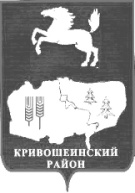 